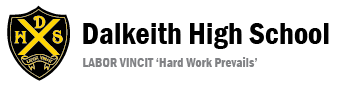 SubjectLevelDay TimeTeacherArt and Design All levelsMonday & Thursday 3:30pm – 4:30pmMrs ZielinskiArt and Design All levelsTuesday & Wednesday3:30pm – 4:30pmMrs Kyle Art and Design All levels Tuesday3:30pm – 4:30pmMr McDonald  Biology Nat 5Tuesday3:30pm – 4:30pmMr Craig Biology Nat 5Tuesday3:30pm – 4:30pmMs Wallace Biology Higher Wednesday3:30pm – 4:30pmMrs KellagherBiology Higher WednesdayLunchMr Craig Business Studies All levels Monday & Tuesday (flexible)3:30pm – 4:30pmMs ZhangBusiness Studies All levelsTuesdayLunchMr HamiltonCDT(Eng. Sci, Graph Comm and Des&Man) Higher Wednesday(flexible)3:30pm – 4:30pmMr AmbroseClassical studiesHigher Monday3:30pm – 4:30pmMr McGladeChemistry Nat 5Monday3:30pm – 4:30pmMs MacKayChemistry Higher Monday3:30pm – 4:30pmMs DavidsonDramaAll levelsMonday3:30pm – 4:30pmMrs Miele & Mrs WatsonEnglishNat 5 Wednesday3:30pm – 4:30pmMs Melian EnglishHigherTuesday – ThursdayLunchMs McJennettAll levelsFlexible 3:30pm – 4:30pmFrenchAll levels Thursday3:30pm – 4:30pmMs McInnesGeographyHigher Monday3:30pm – 4:30pmMr DuncanGeographyNat 5Tuesday3:30pm – 4:30pmMs SteeleGeographyAll levels Flexible (notify in morning)3:30pm – 4:30pmMrs RyanHistoryNat 5Monday (alternate weeks)3:30pm – 4:30pmMr WilsonHistoryHigher Tuesday (alternate weeks)3:30pm – 4:30pmMr WilsonHistoryHigherMonday3:30pm – 4:30pmMrs Hogg Home Ec.To be confirmedMaths HigherNat 5Monday3:30pm – 4:30pmMs ShanklandMaths Adv. HigherHigherNat 5Nat 5 appWednesday3:30pm – 4:30pmMrs Harcourt-GillMaths HigherNat 5Nat 5 appThursday 3:30pm – 4:30pmMr GibbsMaths Nat 5 appMonday3:30pm – 4:30pmMs MurphyMaths HigherNat 5Nat 5 appTuesdayLunchMr ShawMaths S1-3 TuesdayLunchMs HamiltonModern Studies All levelsTuesdayLunchMr NisbetModern Studies All levelsFlexible (notify in morning)3:30pm – 4:30pmMrs RyanMusic All levels Monday 3:30pm – 4:30pmMs Mairs & Mr PyperPhotographyHigher Wednesday3:30pm – 4:30pmMrs Kyle Physical Education To be confirmedPhysics N4/5 HigherTuesday3:30pm – 4:30pmMr AndreouRMPSAll levels Flexible (notify in morning)3:30pm – 4:30pm or lunchMs Taylor